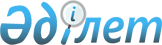 2024–2026 жылдарға арналған Тасқопа ауылдық округ бюджетін бекіту туралыАқтөбе облысы Темір аудандық мәслихатының 2023 жылғы 28 желтоқсандағы № 149 шешімі.
      Қазақстан Республикасының Бюджет кодексінің 9–1 бабына және Қазақстан Республикасының "Қазақстан Республикасындағы жергілікті мемлекеттік басқару және өзін–өзі басқару туралы" Заңының 6–бабына сәйкес, Темір аудандық мәслихаты ШЕШТІ:
      1. 2024–2026 жылдарға арналған Тасқопа ауылдық округ бюджеті осы шешімдегі 1, 2 және 3–қосымшаларға сәйкес, оның ішінде 2024 жылға мынадай көлемдерде бекітілсін:
      1) кірістер – 68 685 мың теңге, оның ішінде:
      салықтық түсімдер – 4 543 мың теңге;
      салықтық емес түсімдер – 250 мың теңге;
      негізгі капиталды сатудан түсетін түсімдер – 120 мың тенге;
      трансферттер түсімдері – 63 772 мың теңге, оның ішінде:
      субвенция – 27 579 мың теңге;
      2) шығындар – 69 046,3 мың теңге;
      3) таза бюджеттік кредиттеу – 0 теңге, оның ішінде:
      бюджеттік кредиттер – 0 теңге;
      бюджеттік кредиттерді өтеу – 0 теңге;
      4) қаржы активтерімен жасалатын операциялар бойынша сальдо – 0 теңге, оның ішінде:
      қаржы активтерін сатып алу – 0 теңге;
      мемлекеттің қаржы активтерін сатудан түсетін түсімдер – 0 теңге;
      5) бюджет тапшылығы (профициті) – -361,3 мың теңге;
      6) бюджет тапшылығын қаржыландыру (профицитін пайдалану) – 361,3 мың теңге, оның ішінде:
      қарыздар түсімі – 0 теңге;
      қарыздарды өтеу – 0 теңге;
      бюджет қаражатының пайдаланылатын қалдықтары – 361,3 мың теңге.
      Ескерту. 1 тармақ жаңа редакцияда - Ақтөбе облысы Темір аудандық мәслихатының 30.04.2024 № 180 шешімімен (01.01.2024 бастап қолданысқа енгізіледі).


      2. Тасқопа ауылдық округ бюджетінің кірісіне мналар есептелетін болып ескерілсін:
      салықтық түсімдер:
      табыс салығы, оның ішінде:
      жеке табыс салығы;
      меншікке салынатын салықтар, оның ішінде:
      мүлікке салынатын салықтар;
      жер салығы;
      көлік құралдарына салынатын салық;
      бірыңғай жер салығы;
      тауарларға, жұмыстарға және көрсетілетін қызметтерге салынатын ішкі салықтар, оның ішінде:
      табиғи және басқа де ресурстарды пайдаланғаны үшін түсетін түсімдер;
      кәсіпкерлік және кәсіби қызметті жүргізгені үшін алынатын алымдар;
      салықтық емес түсімдер:
      басқа да салықтық емес түсімдер;
      негізгі капиталды сатудан түсетін түсімдер:
      жерді және материалдық емес активтерді сату, оның ішінде:
      жерді сату.
      3. Қазақстан Республикасының "2024–2026 жылдарға арналған республикалық бюджет туралы" Заңының 9–бабына сәйкес белгіленгені ескерілсін және басшылыққа алынсын:
      2024 жылғы 1 қаңтардан бастап:
      1) жалақының ең төменгі мөлшері – 85 000 теңге;
      2) зейнетақының ең төмен мөлшері – 57 853 теңге;
      3) айлық есептiк көрсеткiш – 3 692 теңге;
      4) базалық әлеуметтік төлемдердің мөлшерлерін есептеу үшін ең төмен күнкөріс деңгейінің шамасы – 43 407 теңге.
      4. Темір аудандық мәслихатының 2023 жылғы 25 желтоқсандағы № 129 "2024–2026 жылдарға арналған Темір аудандық бюджетін бекіту туралы" шешіміне сәйкес 2024 жылға аудандық бюджеттен Тасқопа ауылдық округ бюджетіне берілетін субвенция көлемі 27 579 мың теңге сомасында көзделген.
      5. 2024 жылға арналған Тасқопа ауылдық округ бюджетінде аудандық бюджеттен 36 121 мың теңге сомасында ағымдағы нысаналы трансферттердің түсімдері ескерілсін.
      Ағымдағы нысаналы трансферттердің аталған сомаларын бөлу Тасқопа ауылдық округ әкімінің шешімі негізінде айқындалады.
      Ескерту. 5 тармақ жаңа редакцияда - Ақтөбе облысы Темір аудандық мәслихатының 30.04.2024 № 180 шешімімен (01.01.2024 бастап қолданысқа енгізіледі).


      6. 2024 жылға арналған Тасқопа ауылдық округ бюджетінде республикалық бюджеттен 72 мың теңге сомасында ағымдағы нысаналы трансферттердің түсімдері ескерілсін.
      Ағымдағы нысаналы трансферттердің аталған сомаларын бөлу Тасқопа ауылдық округ әкімінің шешімі негізінде айқындалады.
      7. Осы шешім 2024 жылғы 1 қаңтардан бастап қолданысқа енгізіледі. 2024 жылға арналған Тасқопа ауылдық округ бюджеті
      Ескерту. 1 қосымша жаңа редакцияда - Ақтөбе облысы Темір аудандық мәслихатының 30.04.2024 № 180 шешімімен (01.01.2024 бастап қолданысқа енгізіледі). 2025 жылға арналған Тасқопа ауылдық округ бюджеті 2026 жылға арналған Тасқопа ауылдық округ бюджеті
					© 2012. Қазақстан Республикасы Әділет министрлігінің «Қазақстан Республикасының Заңнама және құқықтық ақпарат институты» ШЖҚ РМК
				
      Темір аудандық мәслихатының төрағасы 

Б. Шаимов
Темір аудандық мәслихатының 2023 жылғы 28 желтоқсандағы № 149 шешіміне 1–қосымша
Санаты
Санаты
Санаты
Санаты
Сомасы (мың теңге)
Сыныбы
Сыныбы
Сыныбы
Сомасы (мың теңге)
Кіші сыныбы
Кіші сыныбы
Сомасы (мың теңге)
Атауы
Сомасы (мың теңге)
I. Кірістер
68685
1
Салықтық түсімдер
4543
01
Табыс салығы
1800
2
Жеке табыс салығы
1800
04
Меншiкке салынатын салықтар
2553
1
Мүлiкке салынатын салықтар
83
3
Жер салығы
20
4
Көлiк құралдарына салынатын салық
1700
5
Бірыңғай жер салығы
750
05
Тауарларға, жұмыстарға және көрсетілетін қызметтерге салынатын iшкi салықтар 
190
3
Табиғи және басқа да ресурстарды пайдаланғаны үшiн түсетiн түсiмдер
150
4
Кәсіпкерлік және кәсіби қызметті жүргізгені үшін алынатын алымдар
40
2
Салықтық емес түсiмдер
250
06
Басқа да салықтық емес түсiмдер
250
1
Басқа да салықтық емес түсiмдер
250
3
Негізгі капиталды сатудан түсетін түсімдер
120
03
Жерді және материалдық емес активтерді сату
120
1
Жерді сату
120
4
Трансферттердің түсімдері
63772
02
Мемлекеттiк басқарудың жоғары тұрған органдарынан түсетiн трансферттер
63772
3
Аудандардың (облыстық маңызы бар қаланың) бюджетінен трансферттер
63772
Функционалдық топ
Функционалдық топ
Функционалдық топ
Функционалдық топ
Функционалдық топ
Сомасы (мың теңге)
Кіші функция
Кіші функция
Кіші функция
Кіші функция
Сомасы (мың теңге)
ББ әкімшісі
ББ әкімшісі
ББ әкімшісі
Сомасы (мың теңге)
Бағдарлама
Бағдарлама
Сомасы (мың теңге)
Атауы
Сомасы (мың теңге)
II. Шығындар
69046,3
01
Жалпы сипаттағы мемлекеттiк көрсетілетін қызметтер
36182,4
1
Мемлекеттiк басқарудың жалпы функцияларын орындайтын өкiлдi, атқарушы және басқа органдар
36182,4
124
Аудандық маңызы бар қала, ауыл, кент, ауылдық округ әкімінің аппараты
36182,4
001
Аудандық маңызы бар қала, ауыл, кент, ауылдық округ әкімінің қызметін қамтамасыз ету жөніндегі қызметтер
35798,4
022
Мемлекеттік органның күрделі шығыстары
384
07
Тұрғын үй-коммуналдық шаруашылық
21938
3
Елді-мекендерді көркейту
21938
124
Аудандық маңызы бар қала, ауыл, кент, ауылдық округ әкімінің аппараты
21938
008
Елді мекендердегі көшелерді жарықтандыру
2197
009
Елді мекендердің санитариясын қамтамасыз ету
1050
011
Елді мекендерді абаттандыру мен көгалдандыру
18691
13
Басқалар
10924
9
Басқалар
10924
124
Аудандық маңызы бар қала, ауыл, кент, ауылдық округ әкімінің аппараты
10924
040
Өңірлерді дамытудың 2025 жылға дейінгі мемлекеттік бағдарламасы шеңберінде өңірлерді экономикалық дамытуға жәрдемдесу бойынша шараларды іске асыруға ауылдық елді мекендерді жайластыруды шешуге арналған іс-шараларды іске асыру
10924
15
Трансферттер
1,9
1
Трансферттер
1,9
124
Аудандық маңызы бар қала, ауыл, кент, ауылдық округ әкімінің аппараты
1,9
048
Пайдаланылмаған (толық пайдаланылмаған) нысаналы трансферттерді қайтару
1,9
ІІІ.Таза бюджеттік кредиттеу
0
Бюджеттік кредиттер
0
Санаты
Санаты
Санаты
Санаты
Сомасы (мың теңге)
Сыныбы
Сыныбы
Сыныбы
Сомасы (мың теңге)
Кіші сыныбы
Кіші сыныбы
Сомасы (мың теңге)
Атауы
Сомасы (мың теңге)
5
Бюджеттік кредиттерді өтеу
0
01
Бюджеттік кредиттерді өтеу
0
1
Мемлекеттік бюджеттен берілген бюджеттік кредиттерді өтеу
0
Функционалдық топ
Функционалдық топ
Функционалдық топ
Функционалдық топ
Функционалдық топ
Сомасы (мың теңге)
Кіші функция
Кіші функция
Кіші функция
Кіші функция
Сомасы (мың теңге)
ББ әкімшісі
ББ әкімшісі
ББ әкімшісі
Сомасы (мың теңге)
Бағдарлама
Бағдарлама
Сомасы (мың теңге)
Атауы
Сомасы (мың теңге)
IV. Қаржы активтерімен жасалатын операциялар бойынша сальдо
0
V. Бюджет тапшылығы (профициті)
-361,3
VІ. Бюджет тапшылығын қаржыландыру (профицитін пайдалану)
-361,3
Санаты
Санаты
Санаты
Санаты
Сомасы (мың теңге)
Сыныбы
Сыныбы
Сыныбы
Сомасы (мың теңге)
Кіші сыныбы
Кіші сыныбы
Сомасы (мың теңге)
Атауы
Сомасы (мың теңге)
8
Бюджет қаражатының пайдаланылатын қалдықтары
361,3
01
Бюджет қаражаты қалдықтары
361,3
1
Бюджет қаражатының бос қалдықтары
361,3Темір аудандық мәслихатының 2023 жылғы 28 желтоқсандағы № 149 шешіміне 2–қосымша
Санаты
Санаты
Санаты
Санаты
Сомасы (мың теңге)
Сыныбы
Сыныбы
Сыныбы
Сомасы (мың теңге)
Кіші сыныбы
Кіші сыныбы
Сомасы (мың теңге)
Атауы
Сомасы (мың теңге)
I. Кірістер
63243
1
Салықтық түсімдер
4861
01
Табыс салығы
1926
2
Жеке табыс салығы
1926
04
Меншiкке салынатын салықтар
2732
1
Мүлiкке салынатын салықтар
89
3
Жер салығы
22
4
Көлiк құралдарына салынатын салық
1819
5
Бірыңғай жер салығы
802
05
Тауарларға, жұмыстарға және көрсетілетін қызметтерге салынатын iшкi салықтар 
203
3
Табиғи және басқа да ресурстарды пайдаланғаны үшiн түсетiн түсiмдер
160
4
Кәсіпкерлік және кәсіби қызметті жүргізгені үшін алынатын алымдар
43
2
Салықтық емес түсiмдер
267
06
Басқа да салықтық емес түсiмдер
267
1
Басқа да салықтық емес түсiмдер
267
3
Негізгі капиталды сатудан түсетін түсімдер
128
03
Жерді және материалдық емес активтерді сату
128
1
Жерді сату
128
4
Трансферттердің түсімдері
57987
02
Мемлекеттiк басқарудың жоғары тұрған органдарынан түсетiн трансферттер
57987
3
Аудандардың (облыстық маңызы бар қаланың) бюджетінен трансферттер
57987
Функционалдық топ
Функционалдық топ
Функционалдық топ
Функционалдық топ
Функционалдық топ
Сомасы (мың теңге)
Кіші функция
Кіші функция
Кіші функция
Кіші функция
Сомасы (мың теңге)
ББ әкімшісі
ББ әкімшісі
ББ әкімшісі
Сомасы (мың теңге)
Бағдарлама
Бағдарлама
Сомасы (мың теңге)
Атауы
Сомасы (мың теңге)
II. Шығындар
63243
01
Жалпы сипаттағы мемлекеттiк көрсетілетін қызметтер
33677
1
Мемлекеттiк басқарудың жалпы функцияларын орындайтын өкiлдi, атқарушы және басқа органдар
33677
124
Аудандық маңызы бар қала, ауыл, кент, ауылдық округ әкімінің аппараты
33677
001
Аудандық маңызы бар қала, ауыл, кент, ауылдық округ әкімінің қызметін қамтамасыз ету жөніндегі қызметтер
33677
07
Тұрғын үй-коммуналдық шаруашылық
18205
3
Елді-мекендерді көркейту
18205
124
Аудандық маңызы бар қала, ауыл, кент, ауылдық округ әкімінің аппараты
18205
008
Елді мекендердегі көшелерді жарықтандыру
2285
009
Елді мекендердің санитариясын қамтамасыз ету
1092
011
Елді мекендерді абаттандыру мен көгалдандыру
14828
13
Басқалар
11361
9
Басқалар
11361
124
Аудандық маңызы бар қала, ауыл, кент, ауылдық округ әкімінің аппараты
11361
040
Өңірлерді дамытудың 2025 жылға дейінгі мемлекеттің бағдарламасы шеңберінде өңірлерді экономикалық дамытуға жәрдемдесу бойынша шараларды іске асыруға ауылдық елді мекендерді жайластыруды шешуге арналған іс-шараларды іске асыру
11361
ІІІ. Таза бюджеттік кредиттеу
0
Бюджеттік кредиттер
0
Санаты
Санаты
Санаты
Санаты
Сомасы (мың теңге)
Сыныбы
Сыныбы
Сыныбы
Сомасы (мың теңге)
Кіші сыныбы
Кіші сыныбы
Сомасы (мың теңге)
Атауы
Сомасы (мың теңге)
5
Бюджеттік кредиттерді өтеу
0
01
Бюджеттік кредиттерді өтеу
0
1
Мемлекеттік бюджеттен берілген бюджеттік кредиттерді өтеу
0
Функционалдық топ
Функционалдық топ
Функционалдық топ
Функционалдық топ
Функционалдық топ
Сомасы (мың теңге)
Кіші функция
Кіші функция
Кіші функция
Кіші функция
Сомасы (мың теңге)
ББ әкімшісі
ББ әкімшісі
ББ әкімшісі
Сомасы (мың теңге)
Бағдарлама
Бағдарлама
Сомасы (мың теңге)
Атауы
Сомасы (мың теңге)
IV. Қаржы активтерімен жасалатын операциялар бойынша сальдо
0
V.Бюджет тапшылығы (профициті)
0
VІ.Бюджет тапшылығын қаржыландыру (профицитін пайдалану)
0
Санаты
Санаты
Санаты
Санаты
Сомасы (мың теңге)
Сыныбы
Сыныбы
Сыныбы
Сомасы (мың теңге)
Кіші сыныбы
Кіші сыныбы
Сомасы (мың теңге)
Атауы
Сомасы (мың теңге)
8
Бюджет қаражатының пайдаланылатын қалдықтары
0
01
Бюджет қаражаты қалдықтары
0
1
Бюджет қаражатының бос қалдықтары
0Темір аудандық мәслихатының 2023 жылғы 28 желтоқсандағы № 149 шешіміне 3–қосымша
Санаты
Санаты
Санаты
Санаты
Сомасы (мың теңге)
Сыныбы
Сыныбы
Сыныбы
Сомасы (мың теңге)
Кіші сыныбы
Кіші сыныбы
Сомасы (мың теңге)
Атауы
Сомасы (мың теңге)
I. Кірістер
65772
1
Салықтық түсімдер
5200
01
Табыс салығы
2060
2
Жеке табыс салығы
2060
04
Меншiкке салынатын салықтар
2923
1
Мүлiкке салынатын салықтар
95
3
Жер салығы
24
4
Көлiк құралдарына салынатын салық
1946
5
Бірыңғай жер салығы
858
05
Тауарларға, жұмыстарға және көрсетілетін қызметтерге салынатын iшкi салықтар 
217
3
Табиғи және басқа да ресурстарды пайдаланғаны үшiн түсетiн түсiмдер
171
4
Кәсіпкерлік және кәсіби қызметті жүргізгені үшін алынатын алымдар
46
2
Салықтық емес түсiмдер
286
06
Басқа да салықтық емес түсiмдер
286
1
Басқа да салықтық емес түсiмдер
286
3
Негізгі капиталды сатудан түсетін түсімдер
137
03
Жерді және материалдық емес активтерді сату
137
1
Жерді сату
137
4
Трансферттердің түсімдері
60149
02
Мемлекеттiк басқарудың жоғары тұрған органдарынан түсетiн трансферттер
60149
3
Аудандардың (облыстық маңызы бар қаланың) бюджетінен трансферттер
60149
Функционалдық топ
Функционалдық топ
Функционалдық топ
Функционалдық топ
Функционалдық топ
Сомасы (мың теңге)
Кіші функция
Кіші функция
Кіші функция
Кіші функция
Сомасы (мың теңге)
ББ әкімшісі
ББ әкімшісі
ББ әкімшісі
Сомасы (мың теңге)
Бағдарлама
Бағдарлама
Сомасы (мың теңге)
Атауы
Сомасы (мың теңге)
II. Шығындар
65772
01
Жалпы сипаттағы мемлекеттiк көрсетілетін қызметтер
35024
1
Мемлекеттiк басқарудың жалпы функцияларын орындайтын өкiлдi, атқарушы және басқа органдар
35024
124
Аудандық маңызы бар қала, ауыл, кент, ауылдық округ әкімінің аппараты
35024
001
Аудандық маңызы бар қала, ауыл, кент, ауылдық округ әкімінің қызметін қамтамасыз ету жөніндегі қызметтер
35024
07
Тұрғын үй-коммуналдық шаруашылық
18933
3
Елді-мекендерді көркейту
18933
124
Аудандық маңызы бар қала, ауыл, кент, ауылдық округ әкімінің аппараты
18933
008
Елді мекендердегі көшелерді жарықтандыру
2376
009
Елді мекендердің санитариясын қамтамасыз ету
1136
011
Елді мекендерді абаттандыру мен көгалдандыру
15421
13
Басқалар
11815
9
Басқалар
11815
124
Аудандық маңызы бар қала, ауыл, кент, ауылдық округ әкімінің аппараты
11815
040
Өңірлерді дамытудың 2025 жылға дейінгі мемлекеттің бағдарламасы шеңберінде өңірлерді экономикалық дамытуға жәрдемдесу бойынша шараларды іске асыруға ауылдық елді мекендерді жайластыруды шешуге арналған іс-шараларды іске асыру
11815
ІІІ. Таза бюджеттік кредиттеу
0
Бюджеттік кредиттер
0
Санаты
Санаты
Санаты
Санаты
Сомасы (мың теңге)
Сыныбы
Сыныбы
Сыныбы
Сомасы (мың теңге)
Кіші сыныбы
Кіші сыныбы
Сомасы (мың теңге)
Атауы
Сомасы (мың теңге)
5
Бюджеттік кредиттерді өтеу
0
01
Бюджеттік кредиттерді өтеу
0
1
Мемлекеттік бюджеттен берілген бюджеттік кредиттерді өтеу
0
Функционалдық топ
Функционалдық топ
Функционалдық топ
Функционалдық топ
Функционалдық топ
Сомасы (мың теңге)
Кіші функция
Кіші функция
Кіші функция
Кіші функция
Сомасы (мың теңге)
ББ әкімшісі
ББ әкімшісі
ББ әкімшісі
Сомасы (мың теңге)
Бағдарлама
Бағдарлама
Сомасы (мың теңге)
Атауы
Сомасы (мың теңге)
IV. Қаржы активтерімен жасалатын операциялар бойынша сальдо
0
V.Бюджет тапшылығы (профициті)
0
VІ.Бюджет тапшылығын қаржыландыру (профицитін пайдалану)
0
Санаты
Санаты
Санаты
Санаты
Сомасы (мың теңге)
Сыныбы
Сыныбы
Сыныбы
Сомасы (мың теңге)
Кіші сыныбы
Кіші сыныбы
Сомасы (мың теңге)
Атауы
Сомасы (мың теңге)
8
Бюджет қаражатының пайдаланылатын қалдықтары
0
01
Бюджет қаражаты қалдықтары
0
1
Бюджет қаражатының бос қалдықтары
0